CHST 12:  Near Miss Form		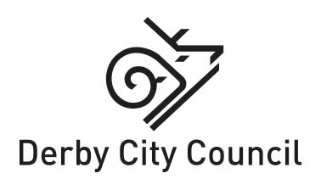 ------------------------------------------------------------------------------------------------------------------------------Report of a non-injury incident where there was a potential for injuryAssociated documents and records collated:Send this completed form to: employee.healthandsafety@derby.gov.uk and also your Head of Service/Head teacherPlease return this form to: employee.healthandsafety@derby.gov.uk with the additional information and your Head of Service/Head teacherNameJob titleDateTimeLocationServiceManager’s nameWhat happened - brief description of near miss? (to be completed by the person who observed the near miss or by that persons line manager who it was reported to by telephone)What happened - brief description of near miss? (to be completed by the person who observed the near miss or by that persons line manager who it was reported to by telephone)What happened - brief description of near miss? (to be completed by the person who observed the near miss or by that persons line manager who it was reported to by telephone)What happened - brief description of near miss? (to be completed by the person who observed the near miss or by that persons line manager who it was reported to by telephone)What happened - brief description of near miss? (to be completed by the person who observed the near miss or by that persons line manager who it was reported to by telephone)What happened - brief description of near miss? (to be completed by the person who observed the near miss or by that persons line manager who it was reported to by telephone)Manager to complete the sections belowManager to complete the sections belowManager to complete the sections belowManager to complete the sections belowManager to complete the sections belowManager to complete the sections belowWho could have been harmed by the near miss reported above?Who could have been harmed by the near miss reported above?Who could have been harmed by the near miss reported above?Who could have been harmed by the near miss reported above?Who could have been harmed by the near miss reported above?Who could have been harmed by the near miss reported above?How could they have been harmed?How could they have been harmed?How could they have been harmed?How could they have been harmed?How could they have been harmed?How could they have been harmed?Action taken to prevent this happening again?Action taken to prevent this happening again?Action taken to prevent this happening again?Action taken to prevent this happening again?Action taken to prevent this happening again?Action taken to prevent this happening again?Photos/ Sketches:(photographic evidence (where possible)Yes/No – add commentsTraining/ Briefing/ Induction Records:Yes/No – add commentsWork Procedures:Yes/No – add commentsRisk Assessment:Yes/No – add commentsOther documents/records:Yes/No – add commentsThis section should be completed by Corporate Health and Safety Adviser if further information or actions are required and returned to the Manager/Head teacher for response.This section should be completed by Corporate Health and Safety Adviser if further information or actions are required and returned to the Manager/Head teacher for response.Further information required:Manager/Head teacher responseFurther actions requiredManager/Head teacher responseAny further comments:Managers/Head teacher responseNear miss guidance:What is a near miss?An event, that while not causing harm, has the potential to cause injury, ill-health or damage to property, equipment and materials.Why report and investigate near misses?To comply with legal requirementsTo improve H & S performance – prevent future incidents occurring, reviewing training, documentation, supervisionTo collect information/to identify trends or poor health & safety performanceTo identify uncontrolled events before a serious incident occursTo prevent future accidents to employees, agency workers, contractors or members of the publicTo avoid the financial consequences of accidents or serious incidents - i.e. disruption to services, bad publicity, criminal & civil actionsExamples of near misses could include:Unsafe vehicle movements e.g. speeding or poor reversingSparks from plugSign board falls or tree blown onto pavement/ road/playgroundWet floor spillage not been cleaned up or cordoned offTripping but not fallenSomeone who lacks capability trying to mobiliseTools dropped from ladderOverturn of plant and equipmentCollapse of an excavationDisintegration of a rotating disc on a disc cutterA number of specific near misses are considered ‘dangerous occurrences’ under the Reporting of Injuries, Diseases and Dangerous Occurrences Regulations (RIDDOR) and as such must be reported to the Health and Safety Executive (HSE).Examples of dangerous occurrences which are reportable to the HSE are:Collapse or overturning of lifting equipment (including MEWPs)Any plant or equipment coming into contact with overhead electric linesThe malfunction of breathing apparatusAny diving operation which causes a significant risk to a diverCollapse of a scaffoldThese examples may be added to the list aboveA full list of dangerous occurrences can be obtained from the RIDDOR guidance (L73) 